Calculation Policy 2022-23Holy Trinity CE (A) Primary SchoolAt Holy Trinity the aim of the calculation policy is to ensure continuity of methods and progression of procedural knowledge across the school. This ensures that the methods used are imbedded year on year and allows the children progress and develop more efficient methods as they move through the school. This policy has been taken and adapted from White Rose. We have found that the progression within the White Rose program has been beneficial to the teaching and learning at Holy Trinity to ensure that there are no gaps within the children’s learning and supporting the teachers’ confidence with the methods that they need to use. Addition: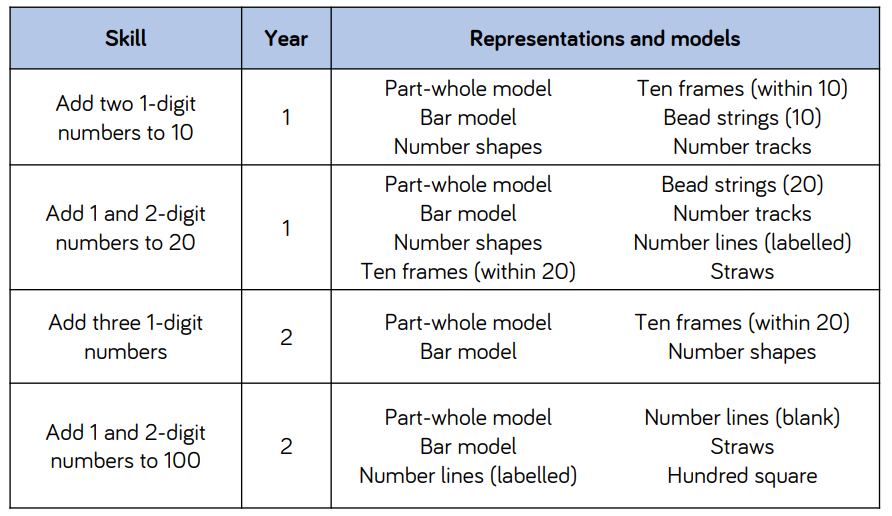 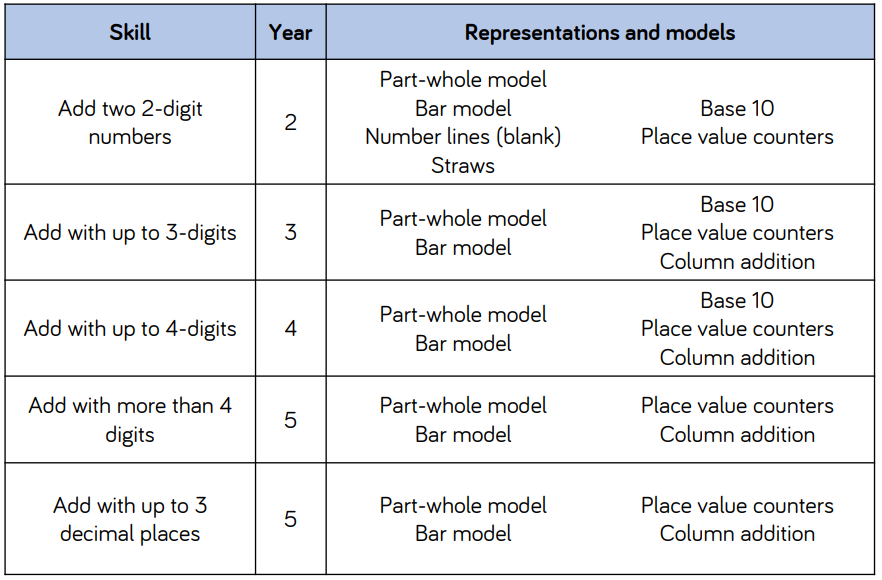 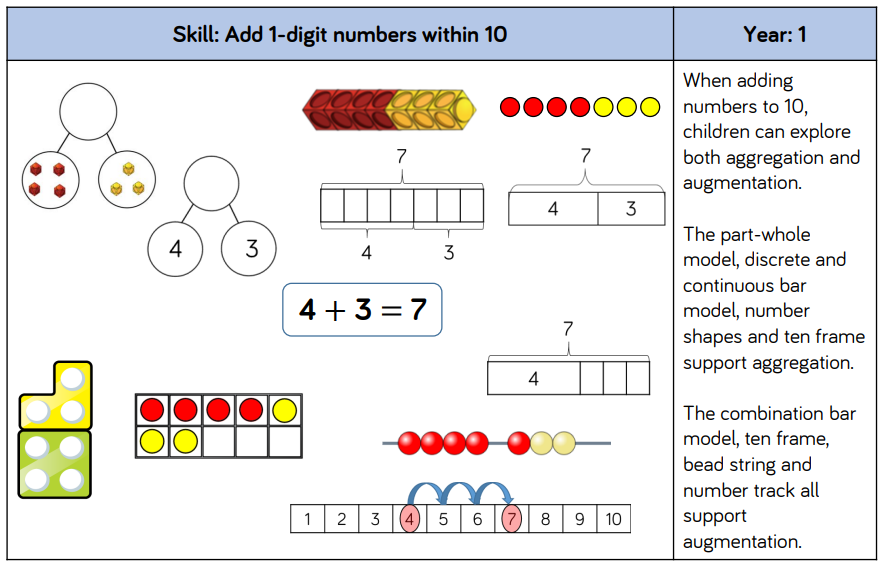 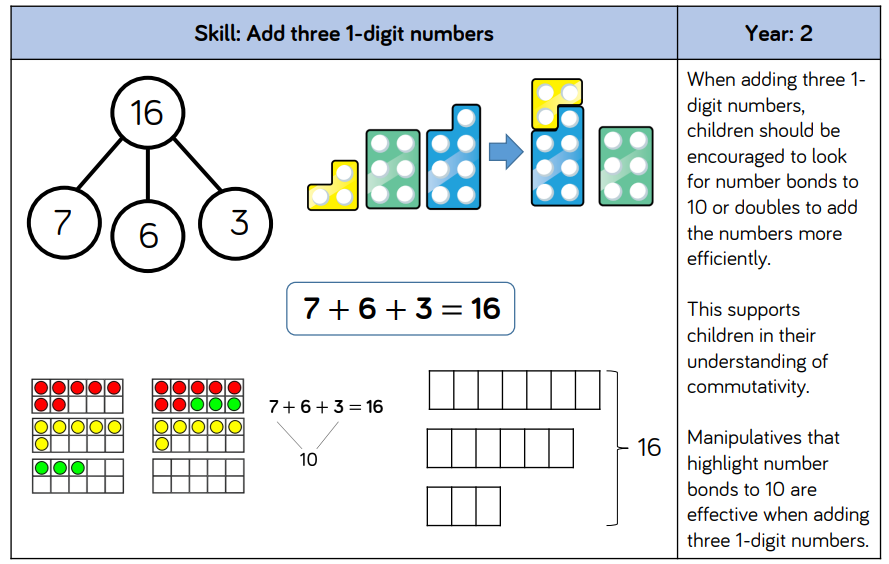 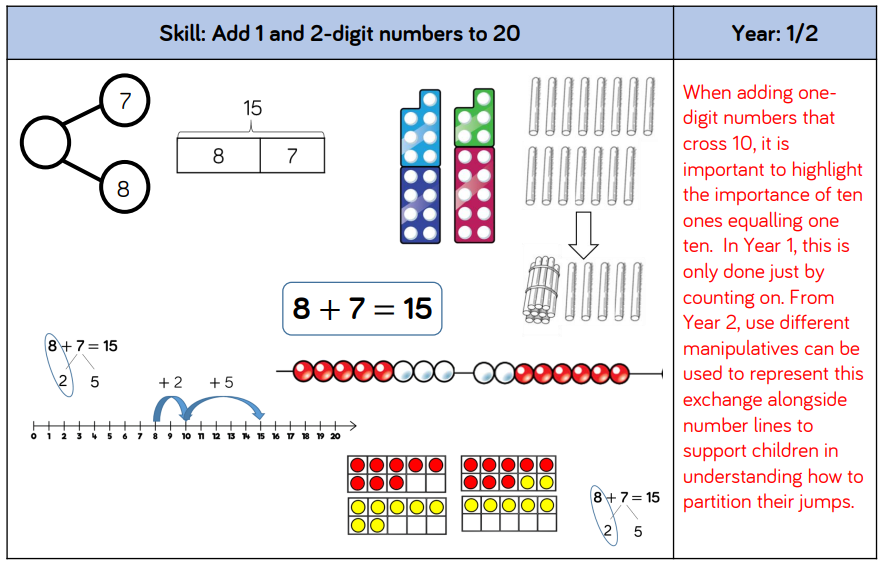 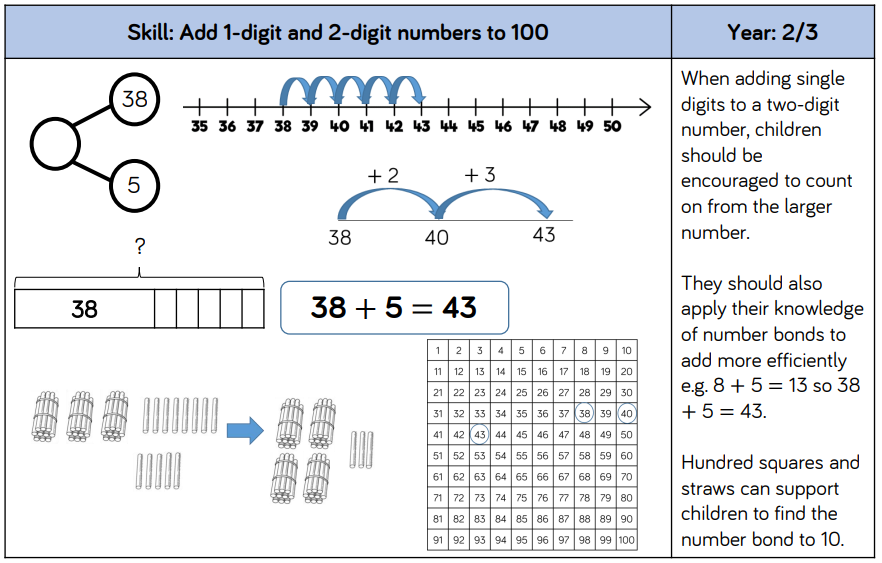 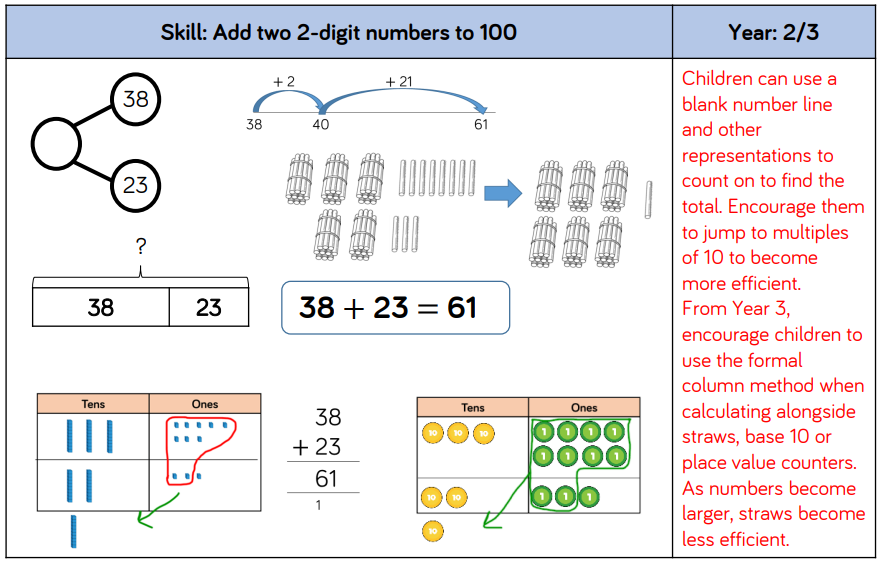 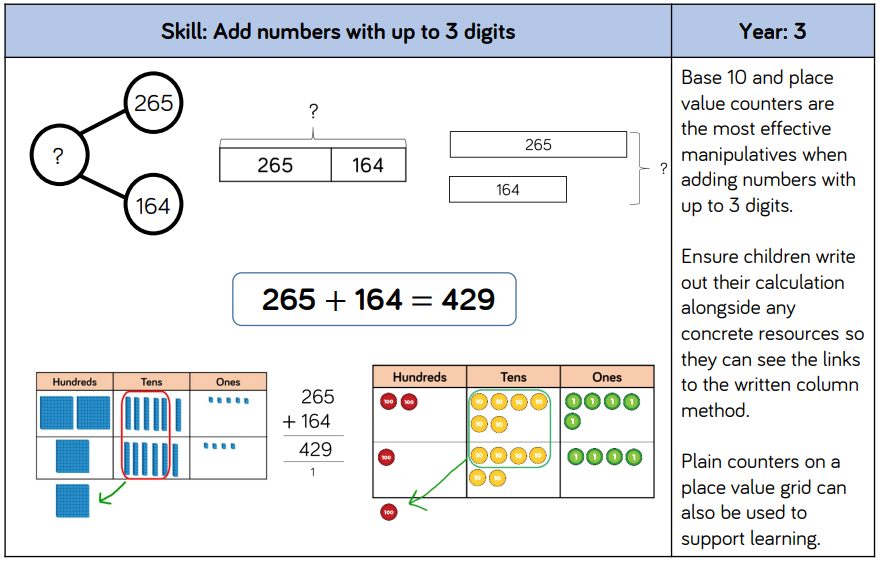 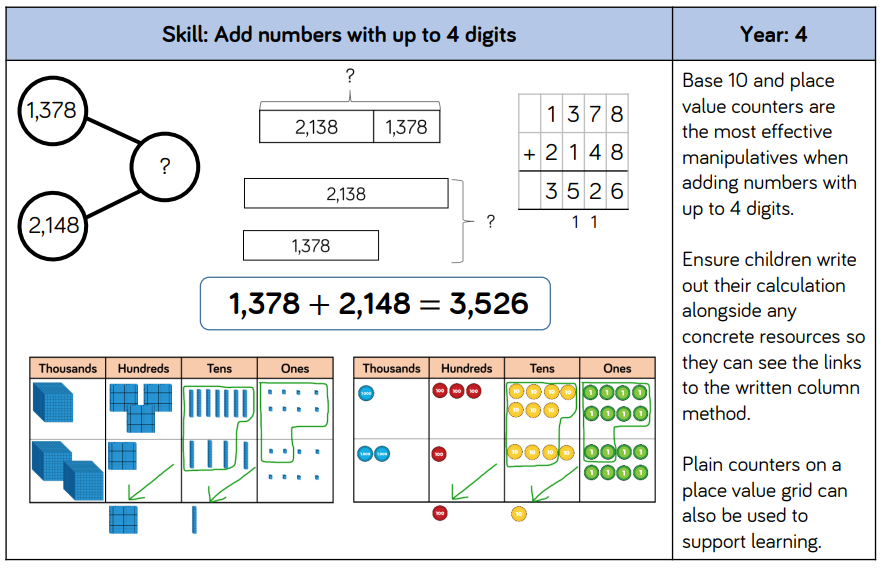 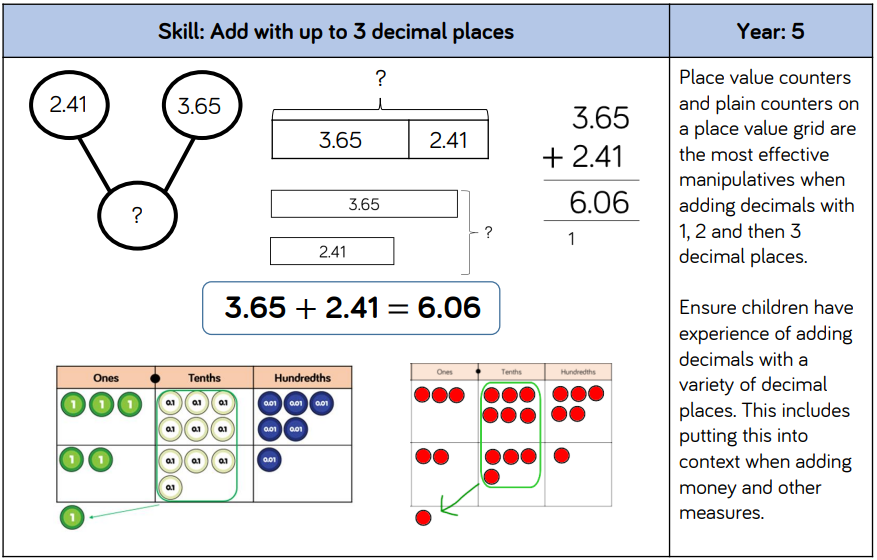 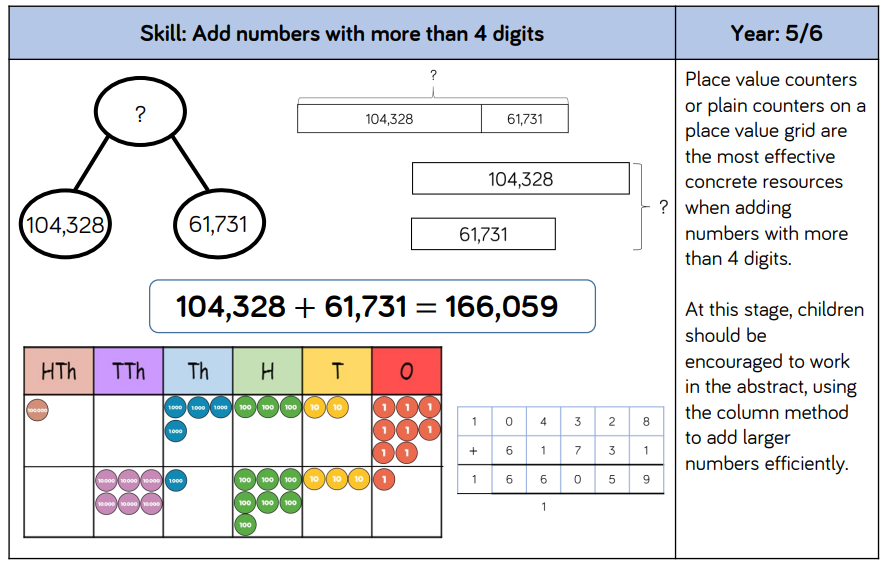 Subtraction: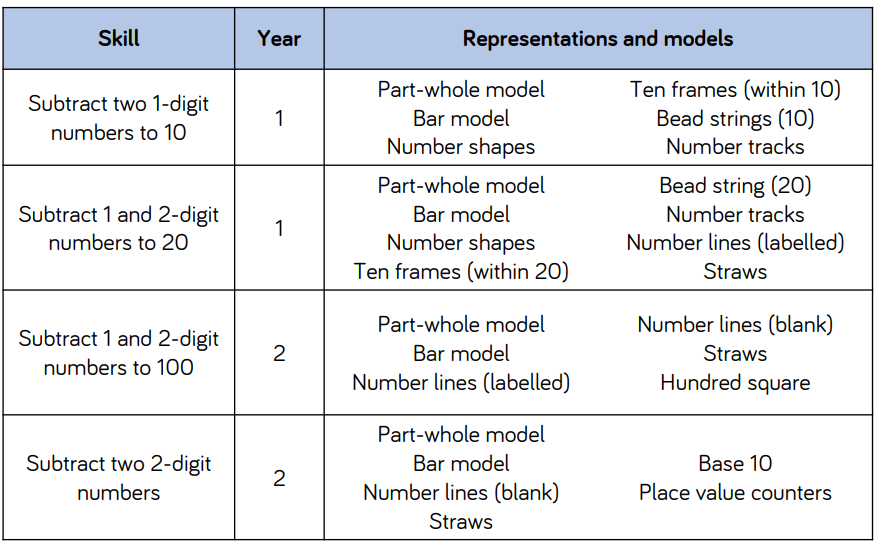 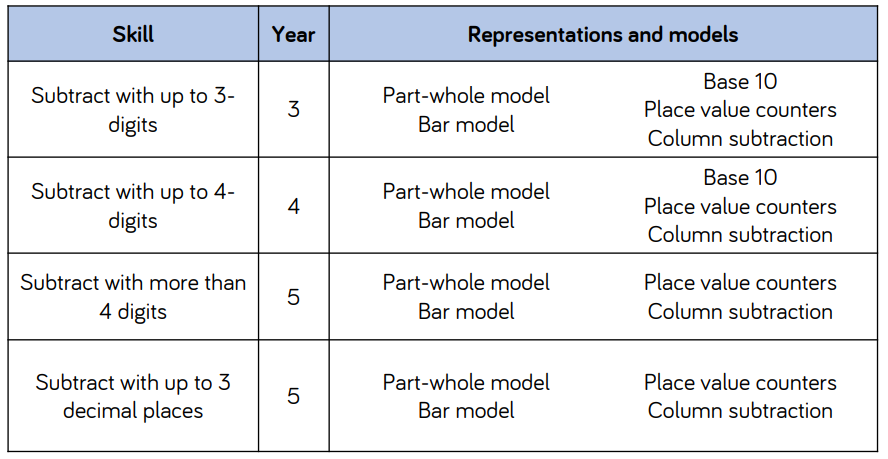 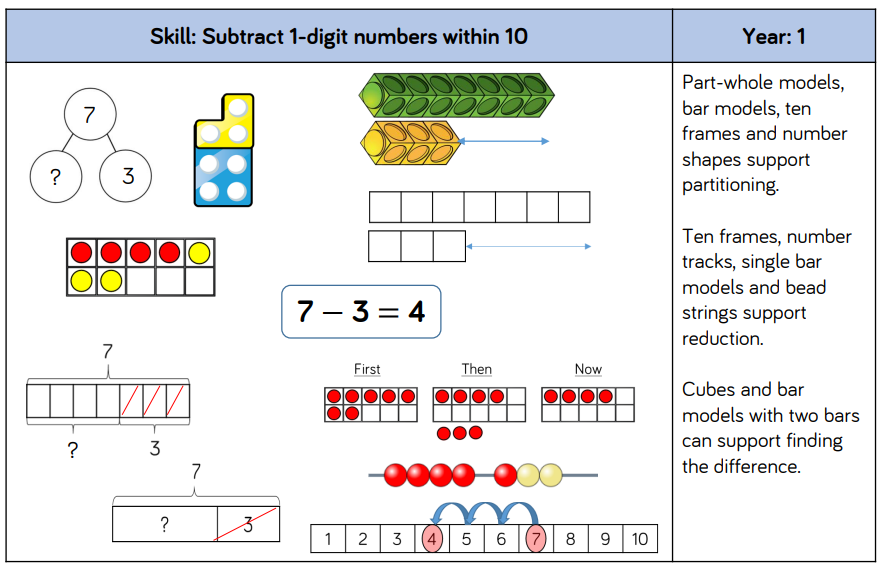 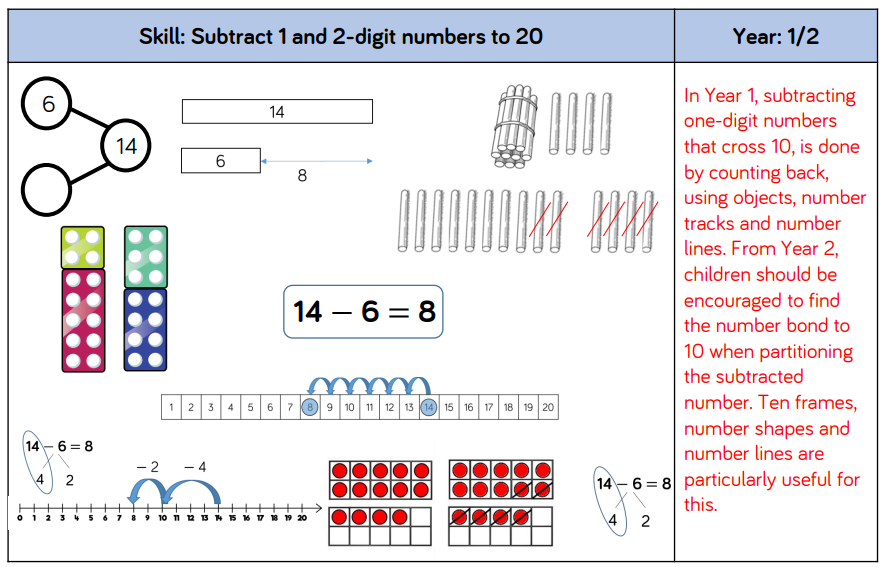 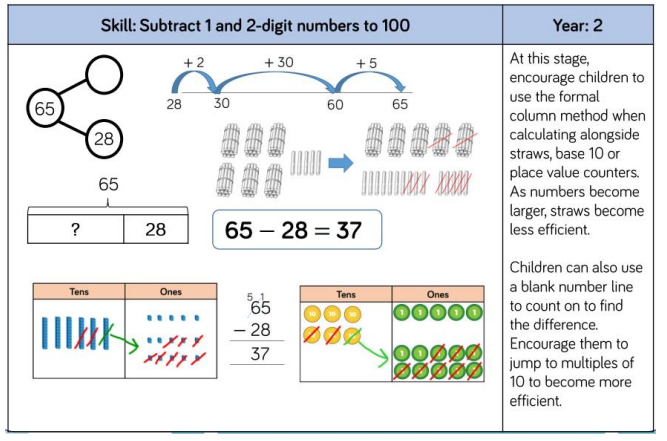 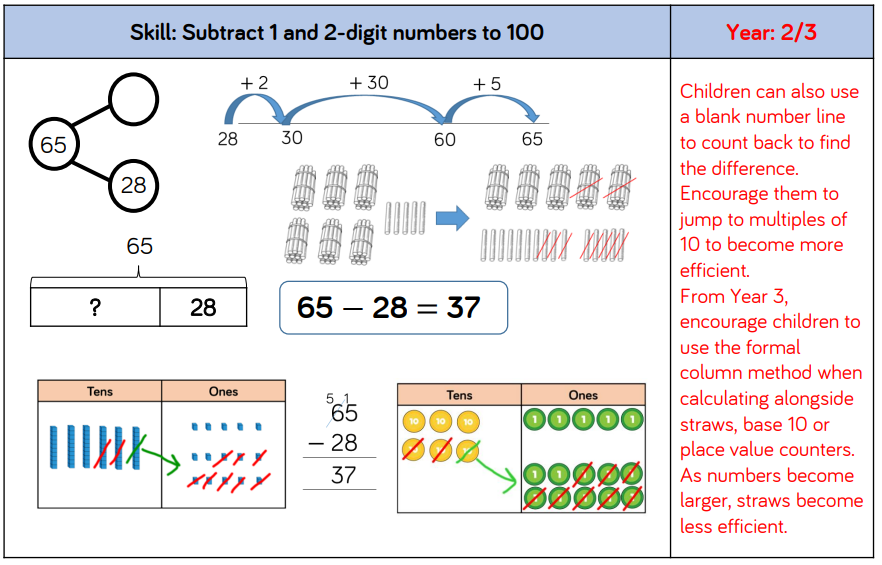 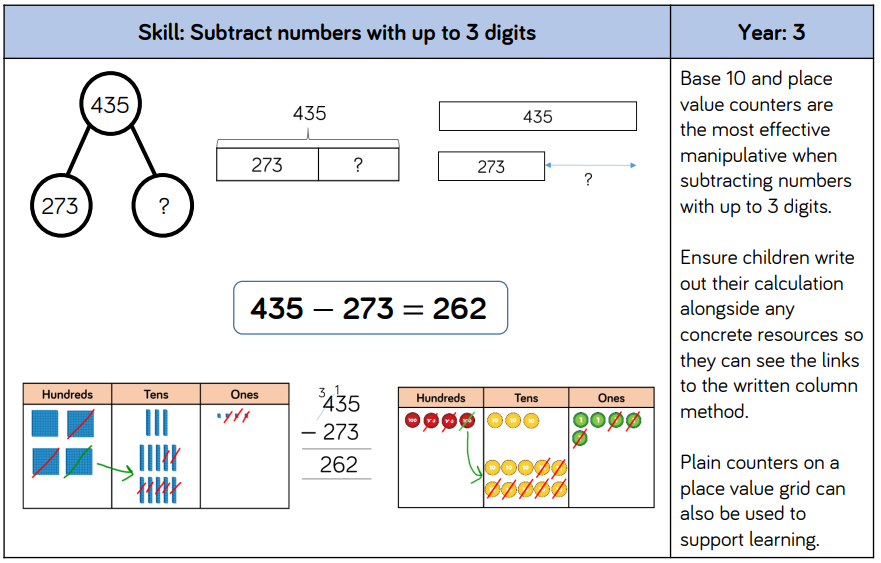 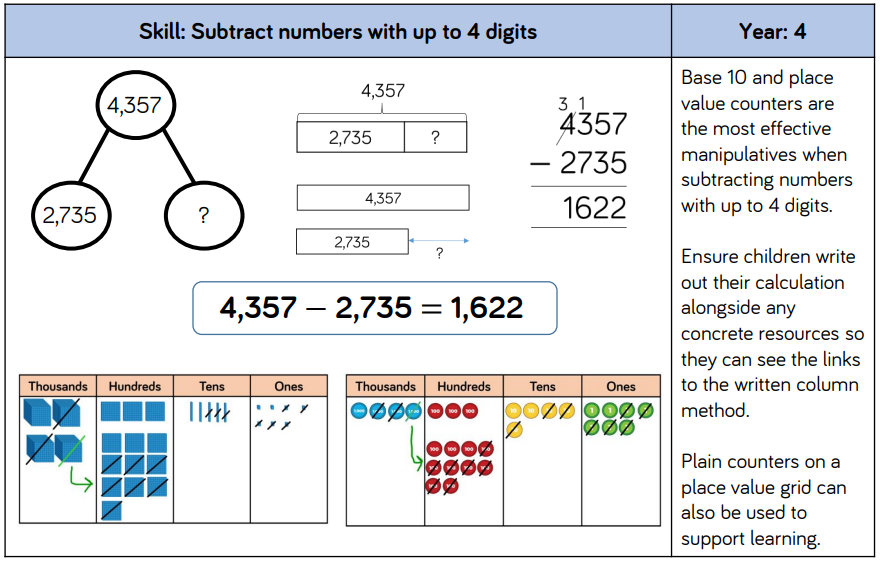 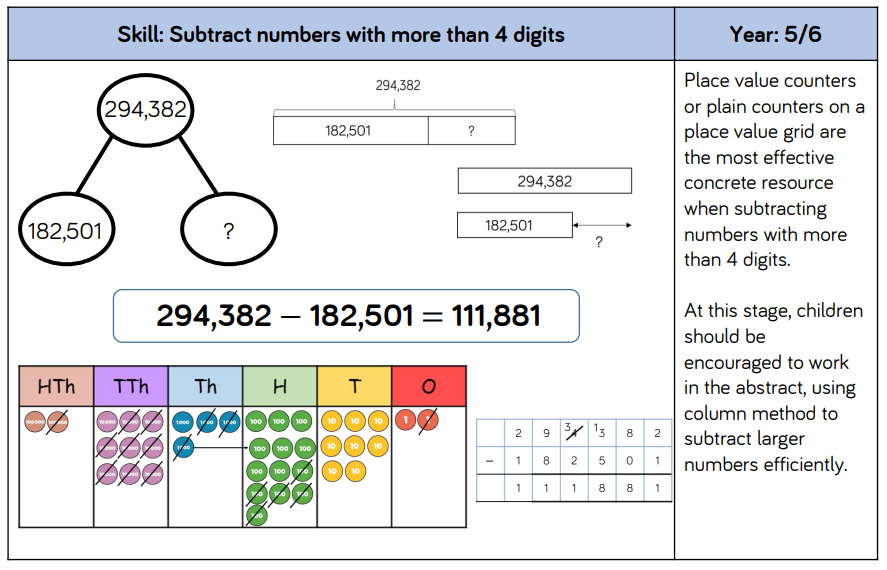 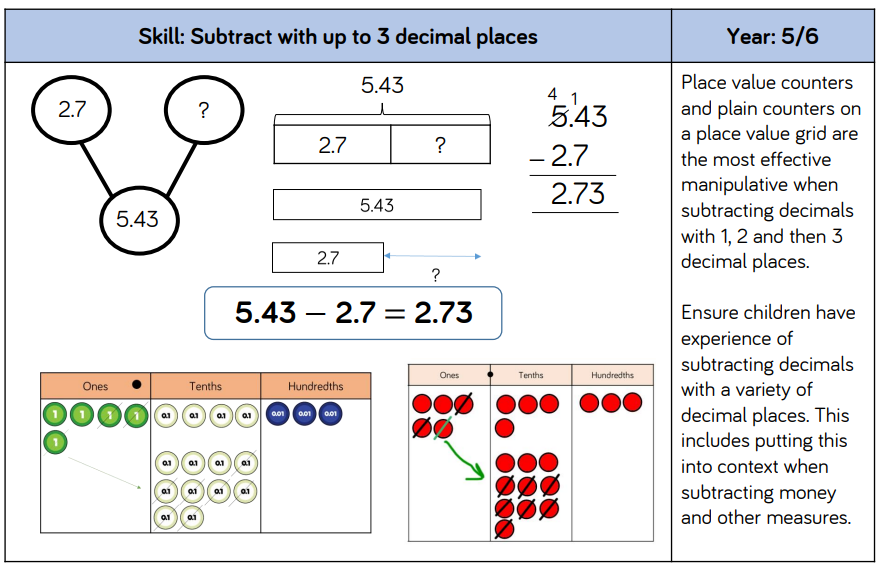 Times tables: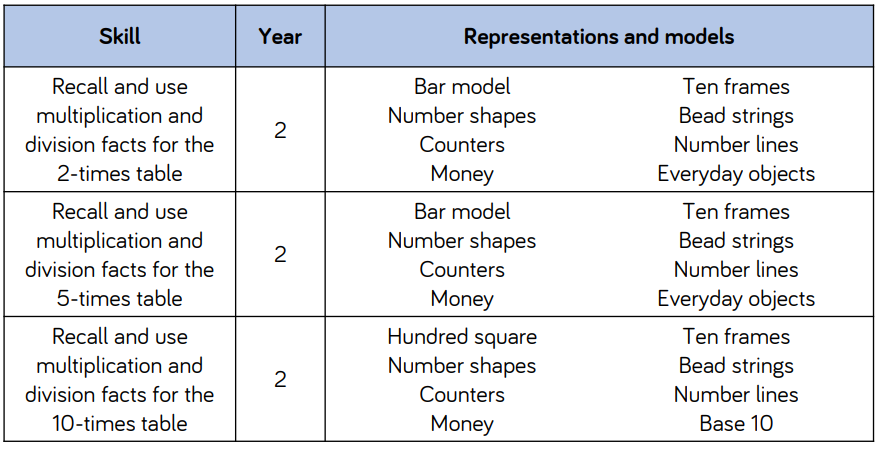 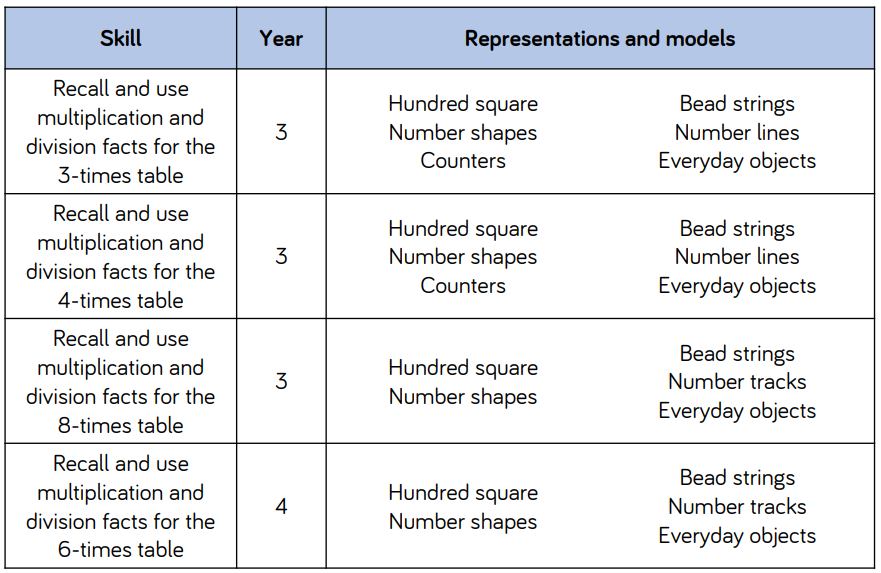 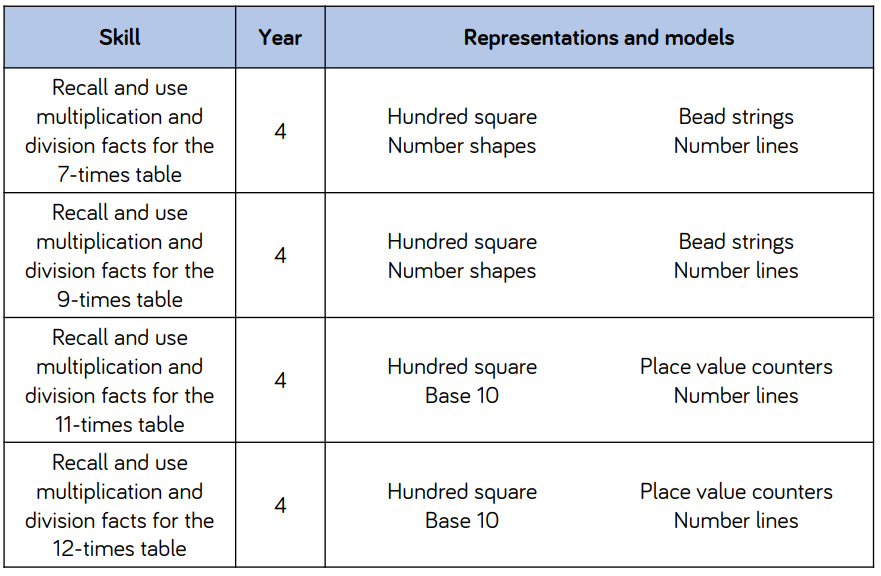 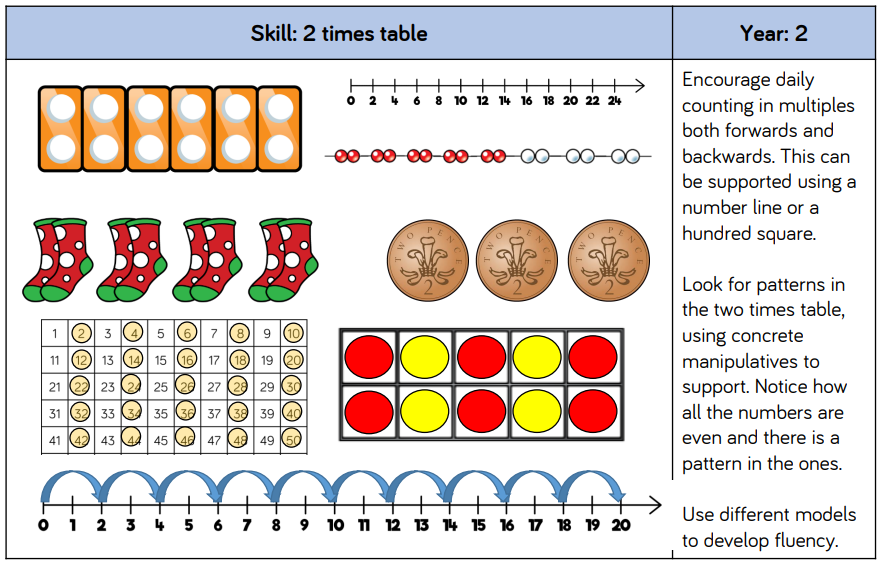 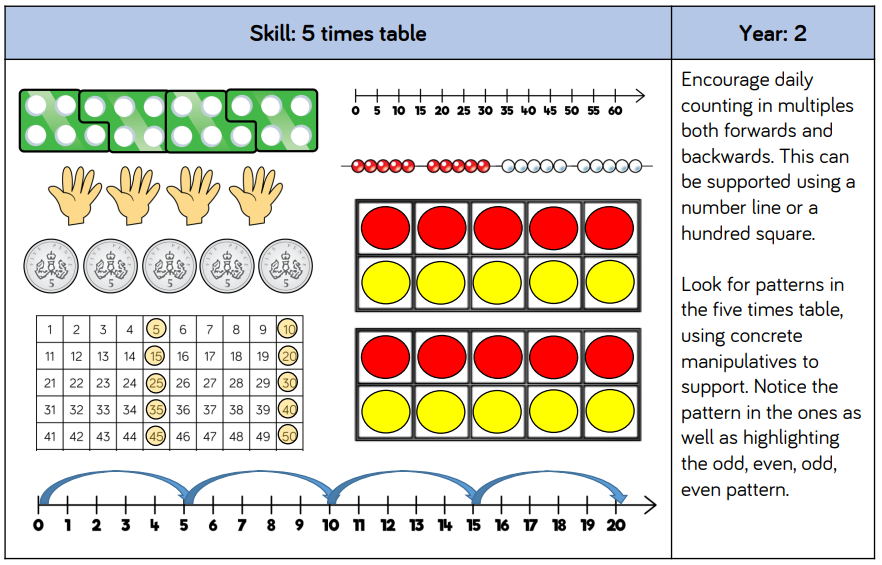 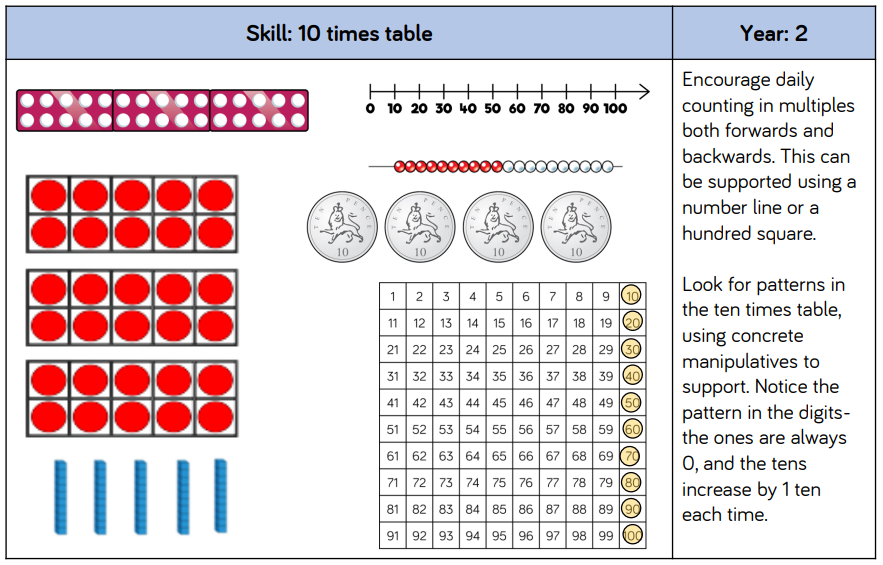 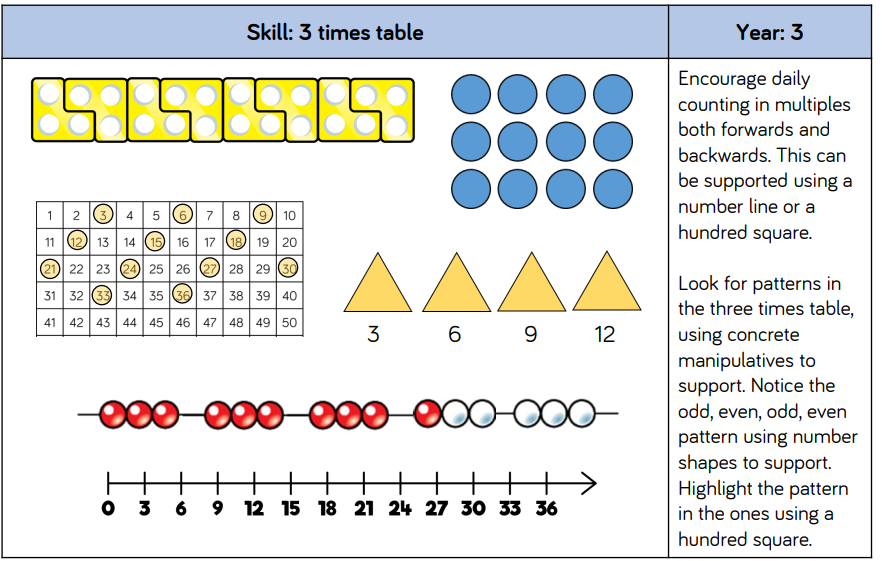 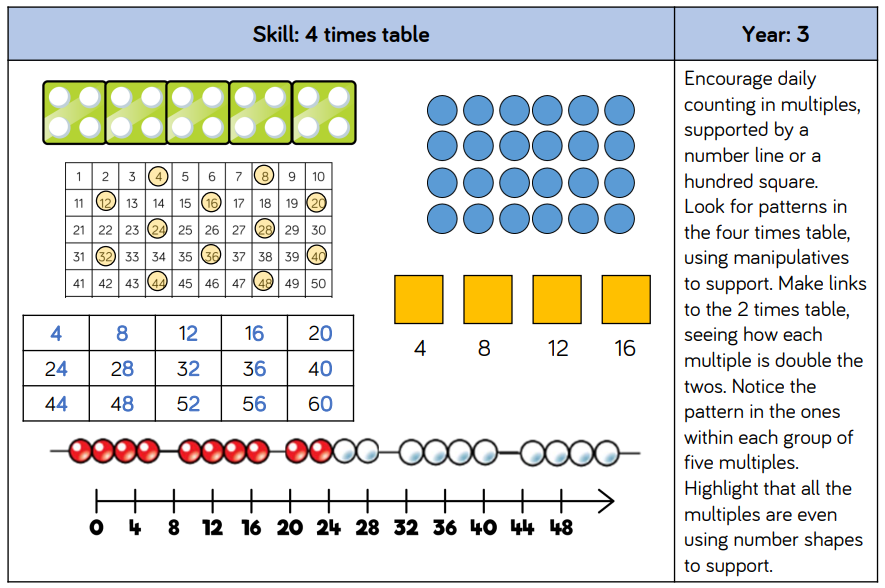 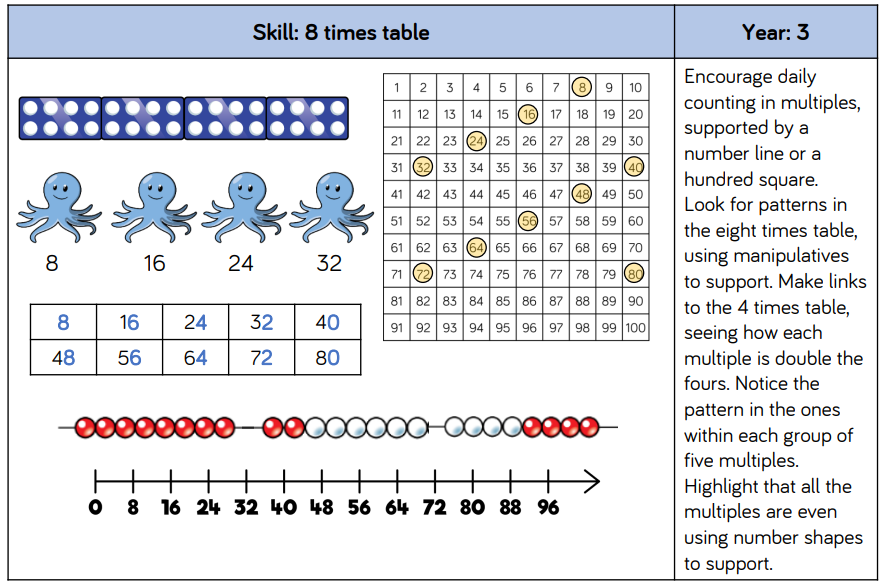 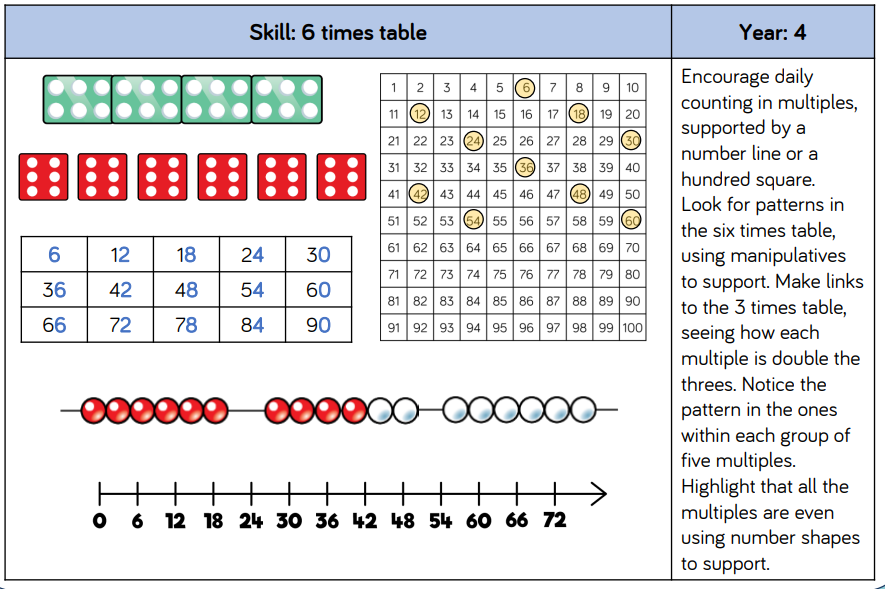 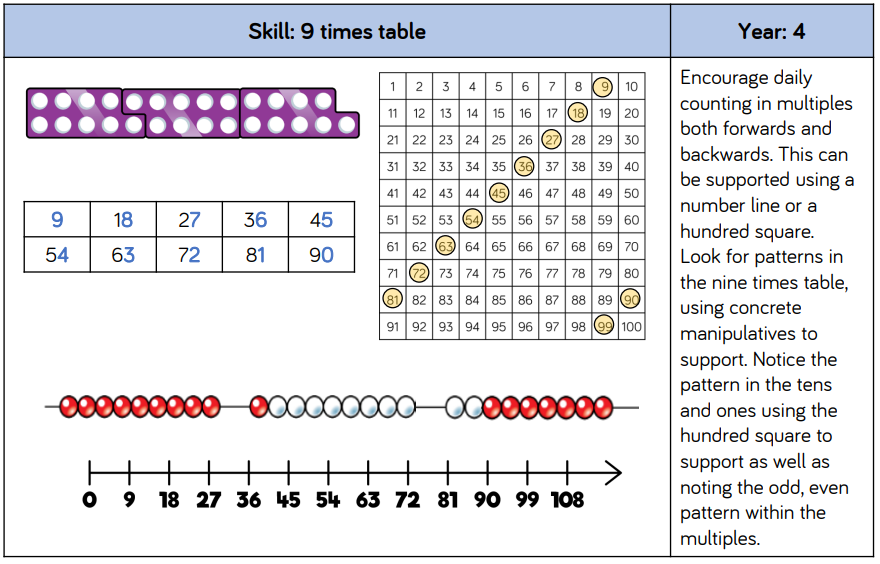 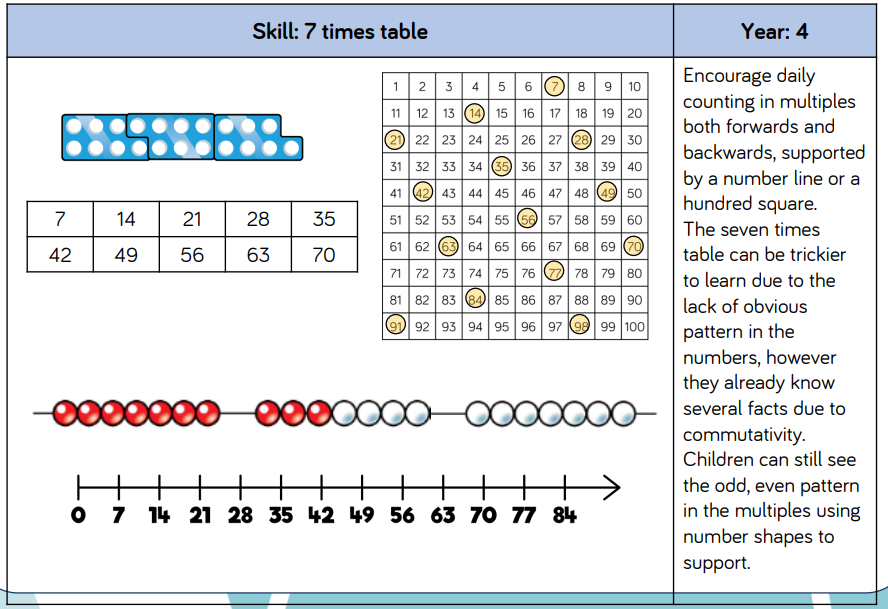 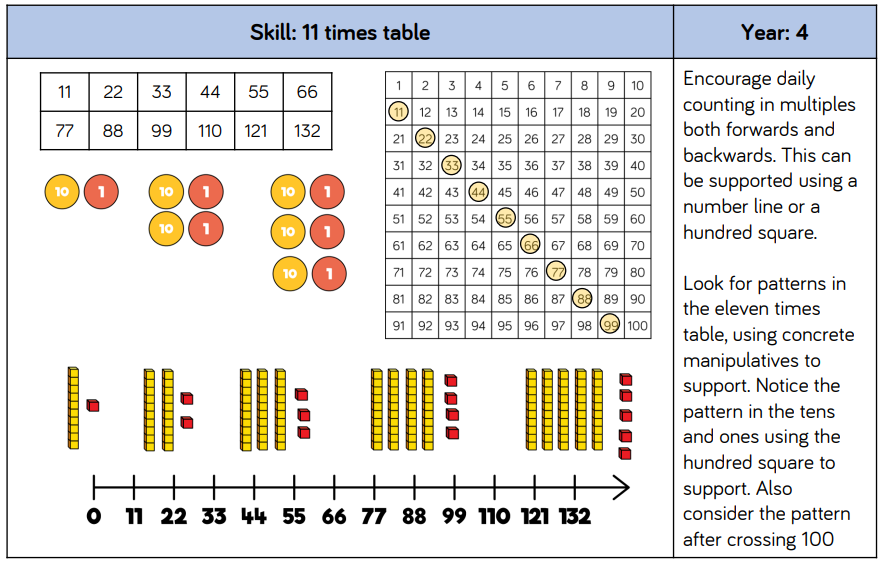 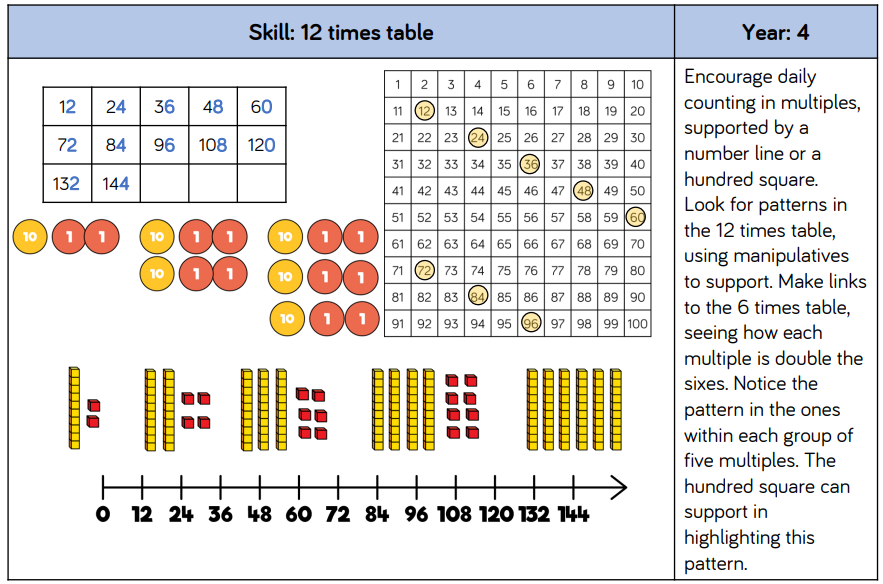 Multiplication: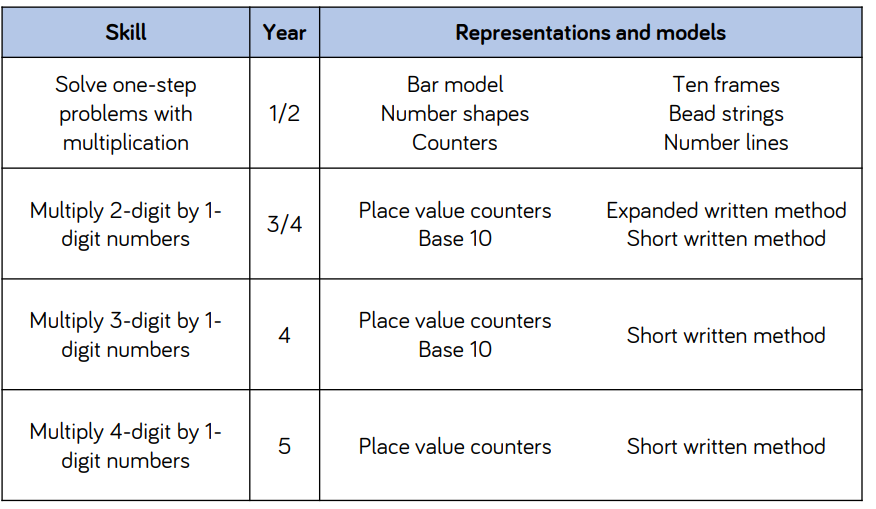 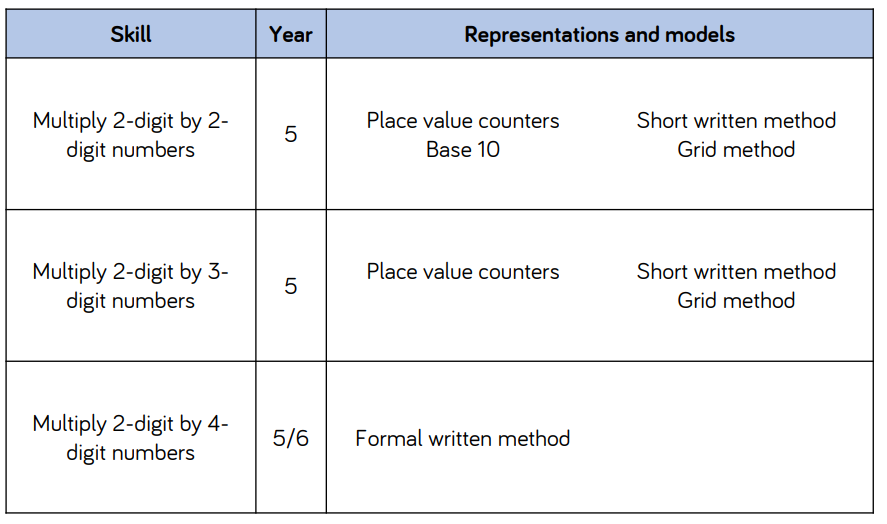 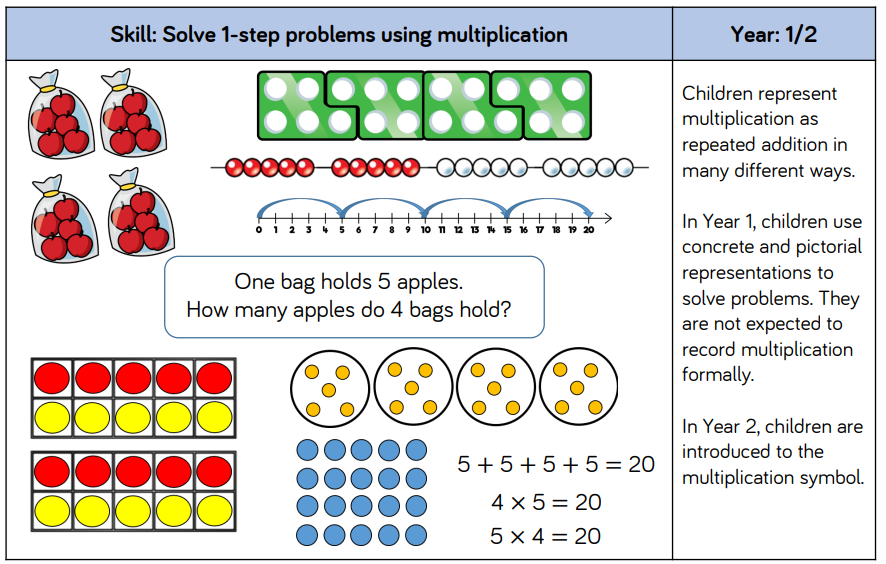 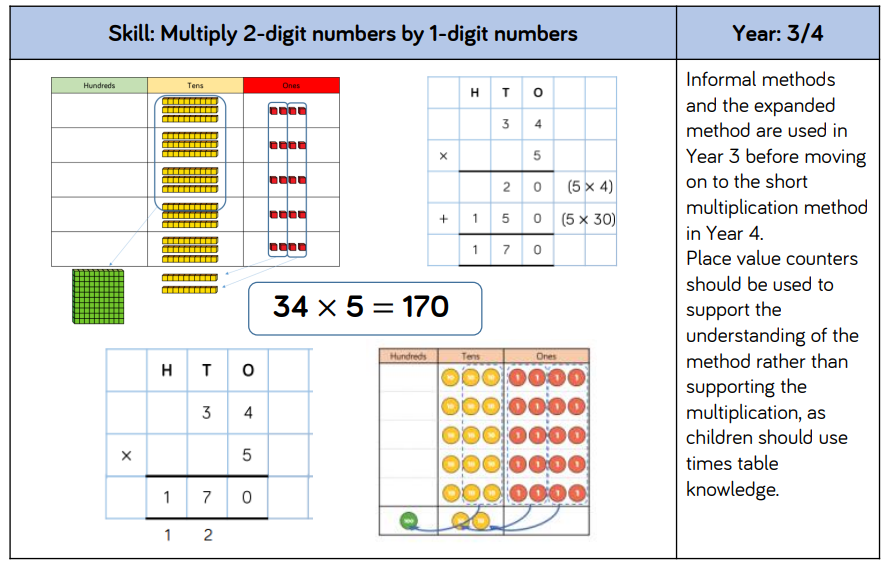 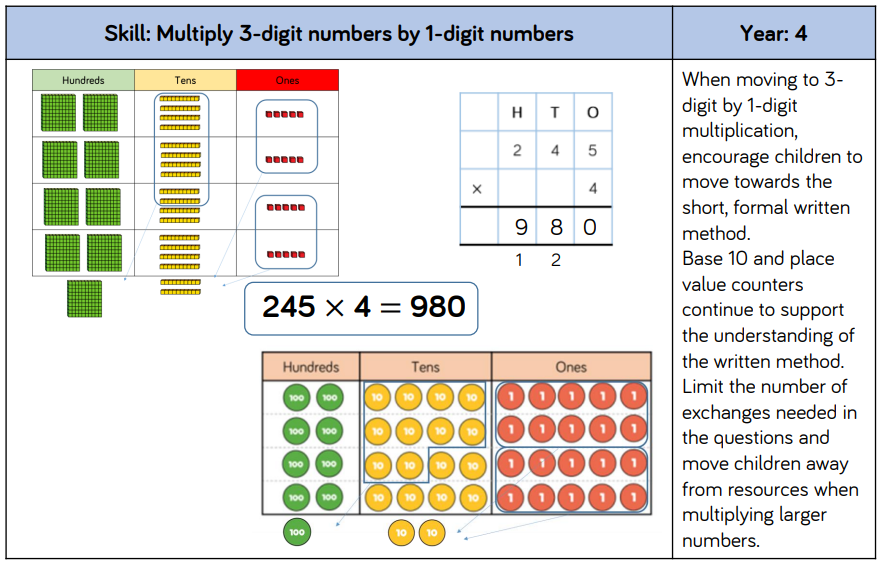 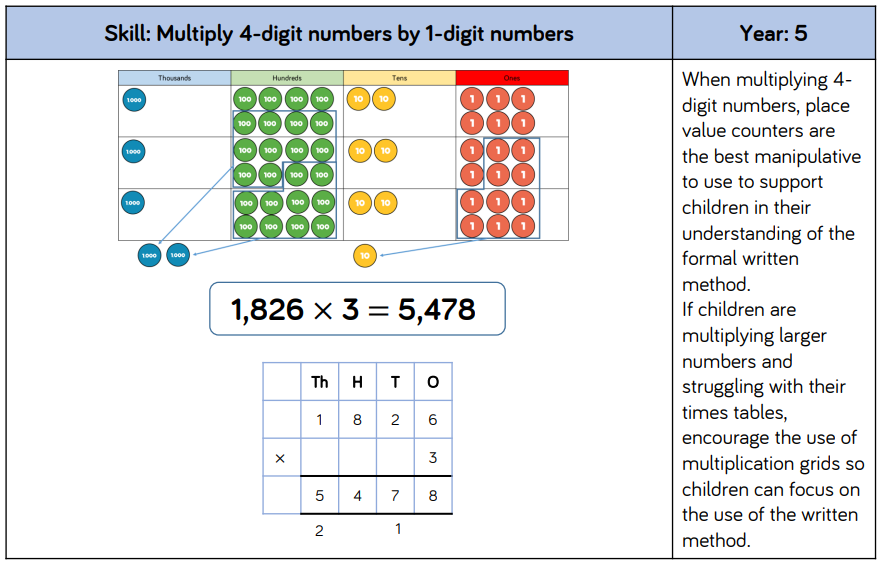 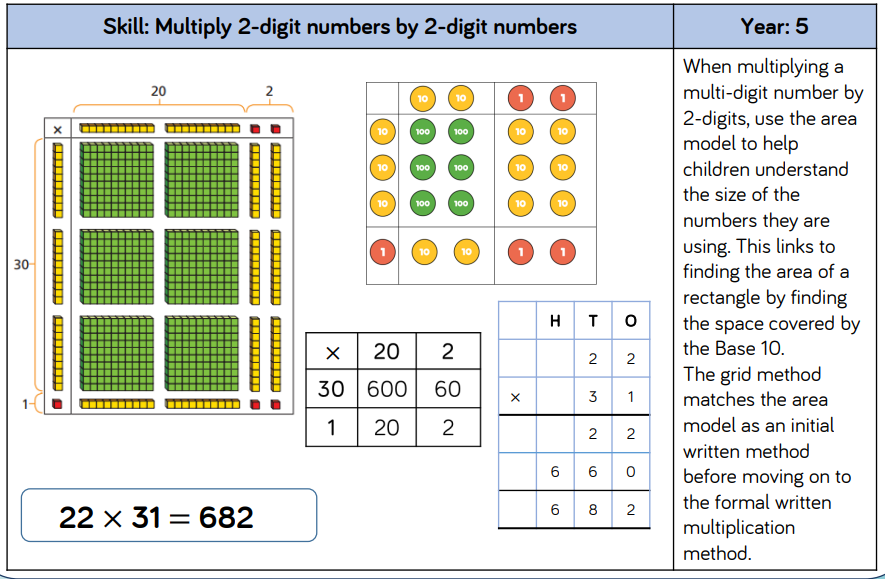 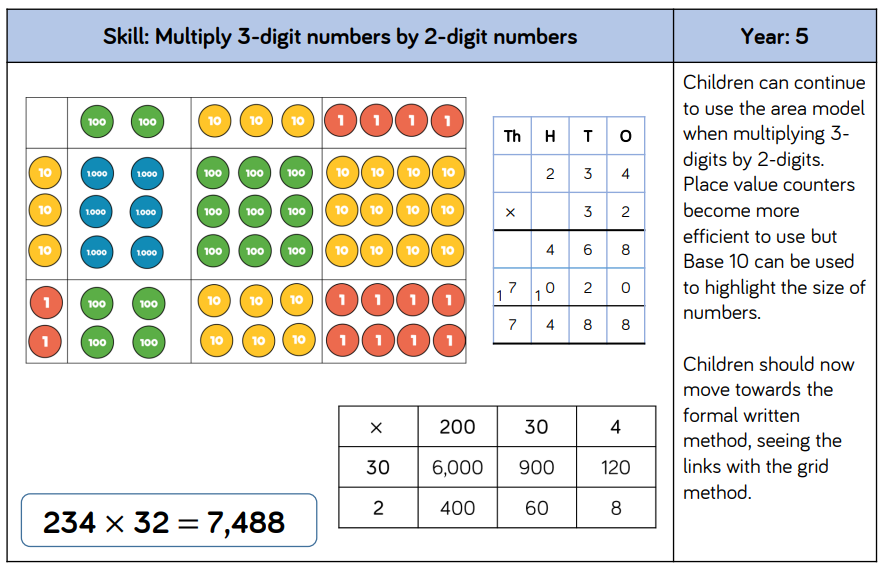 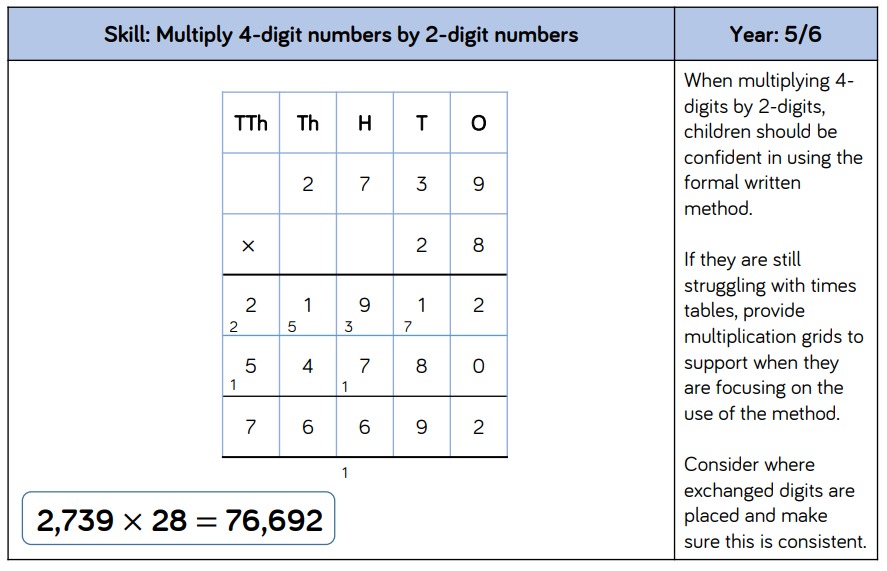 Division: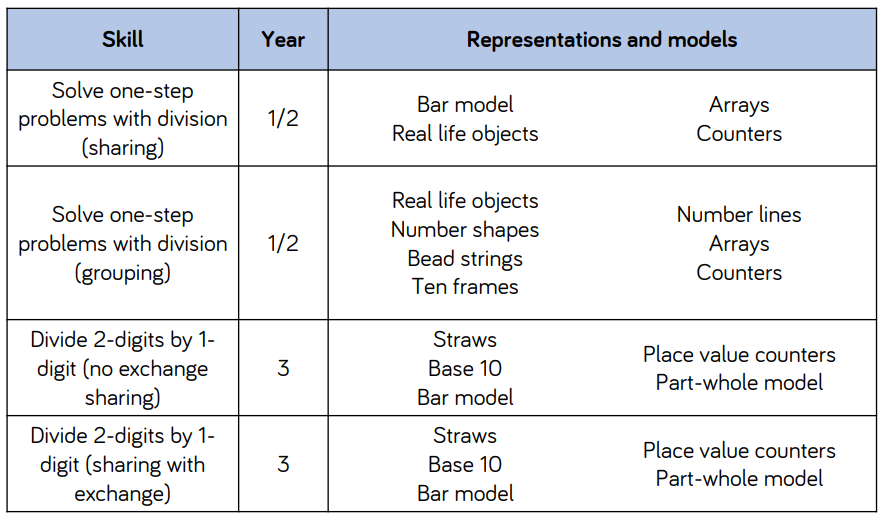 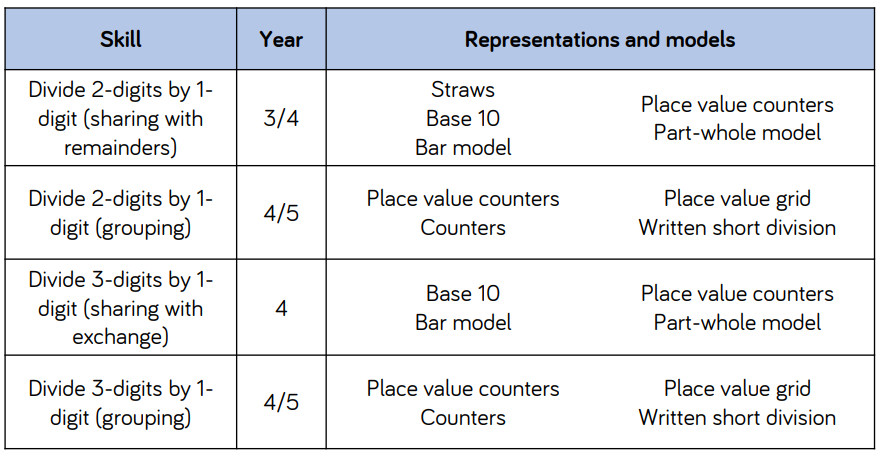 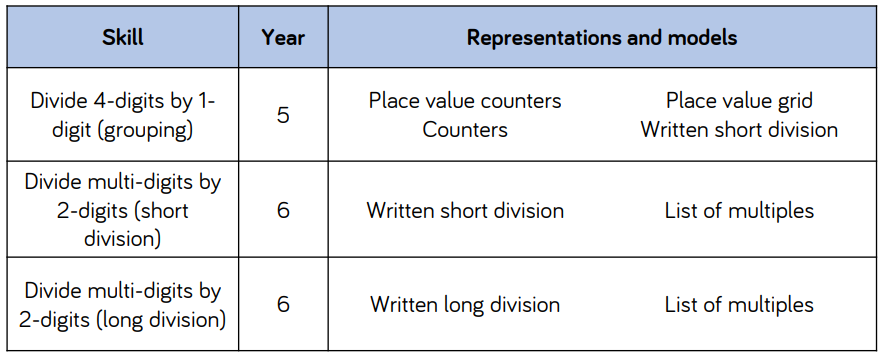 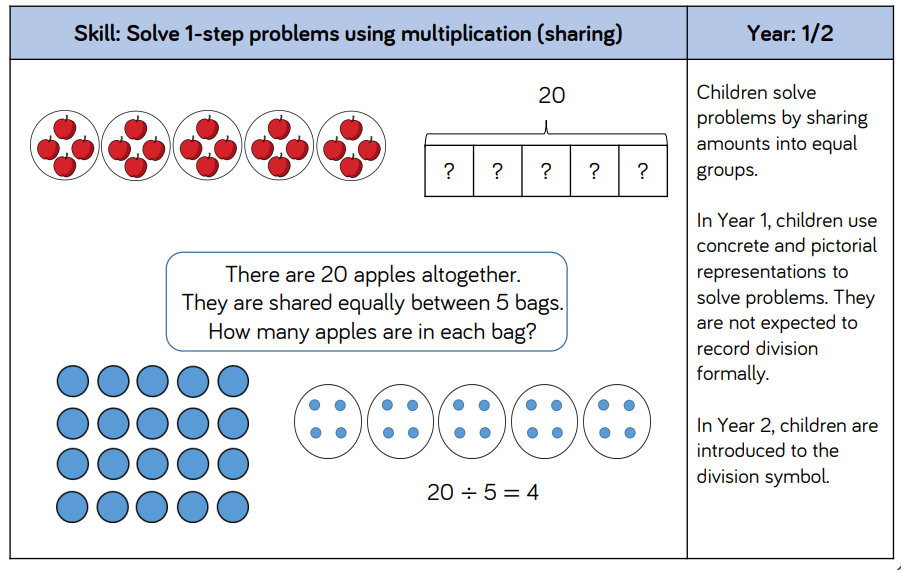 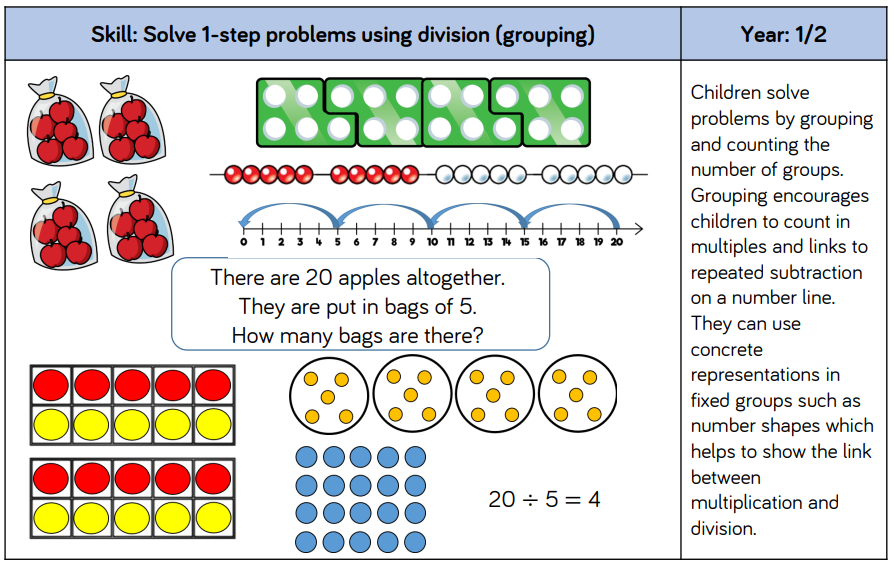 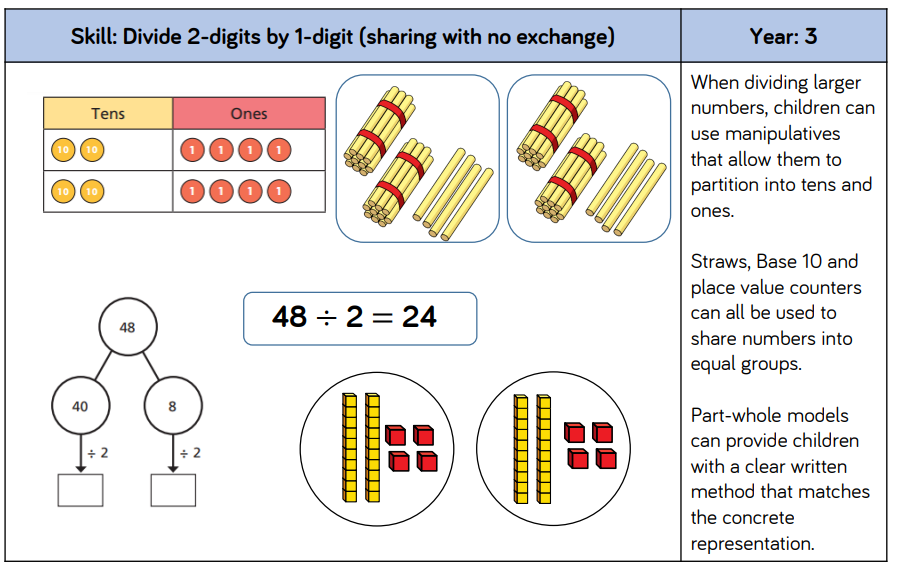 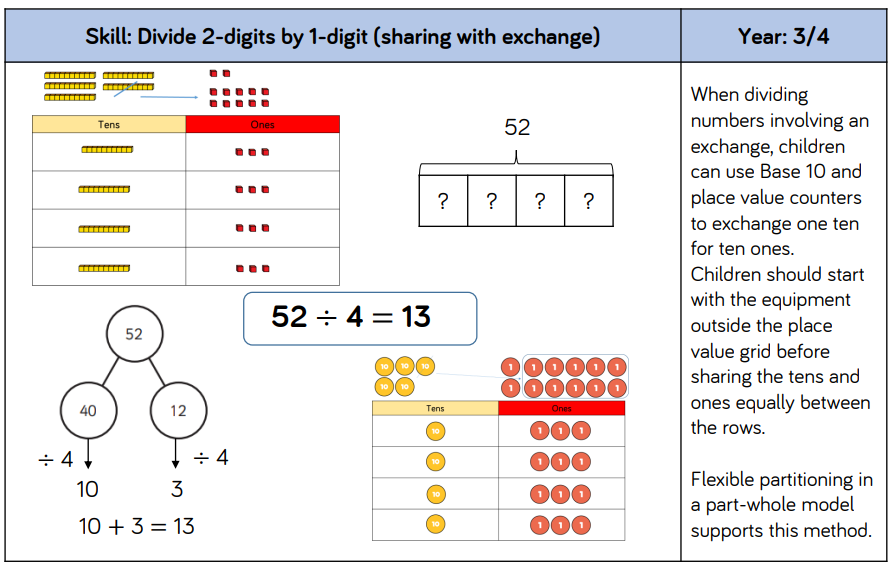 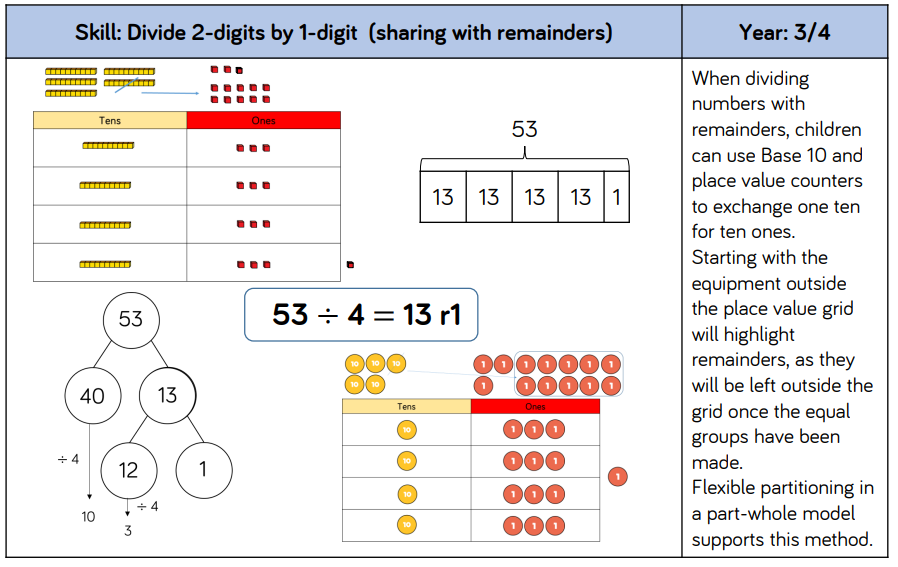 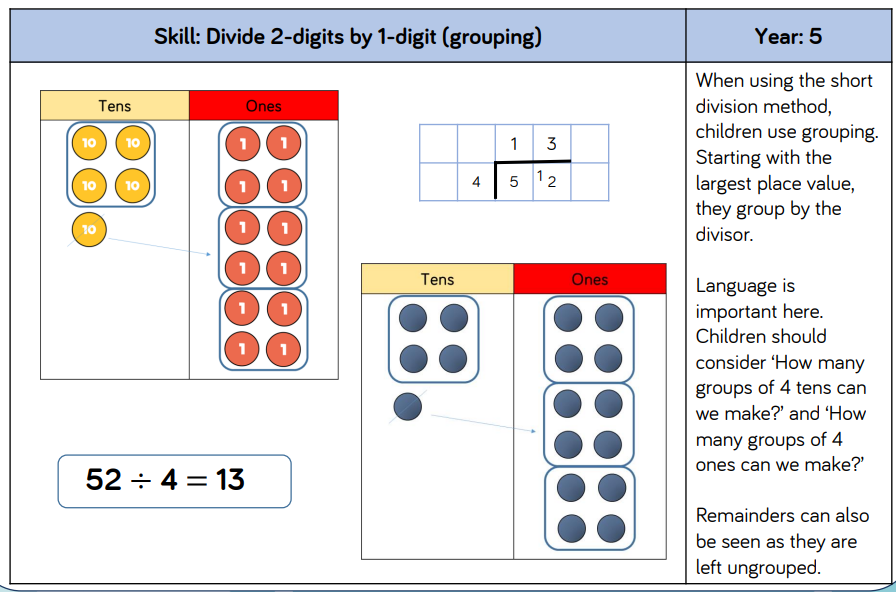 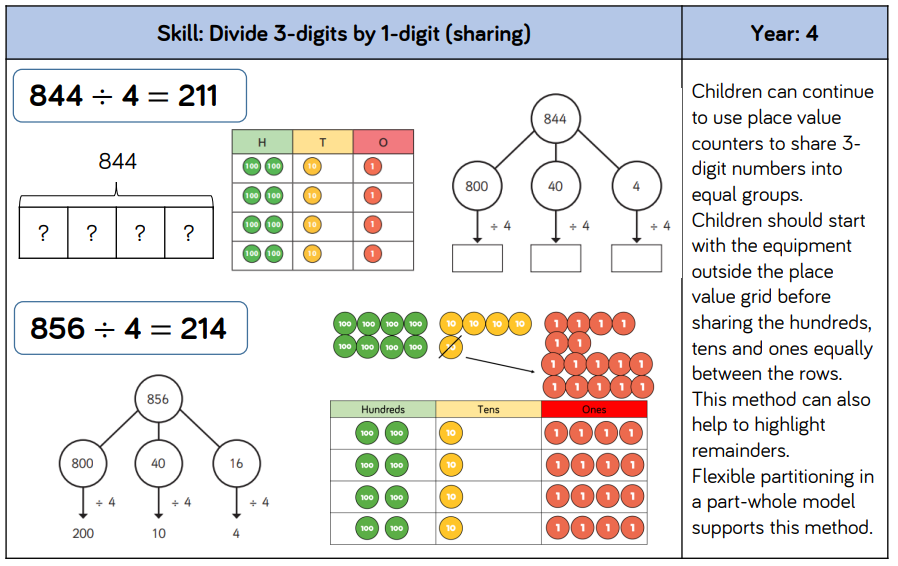 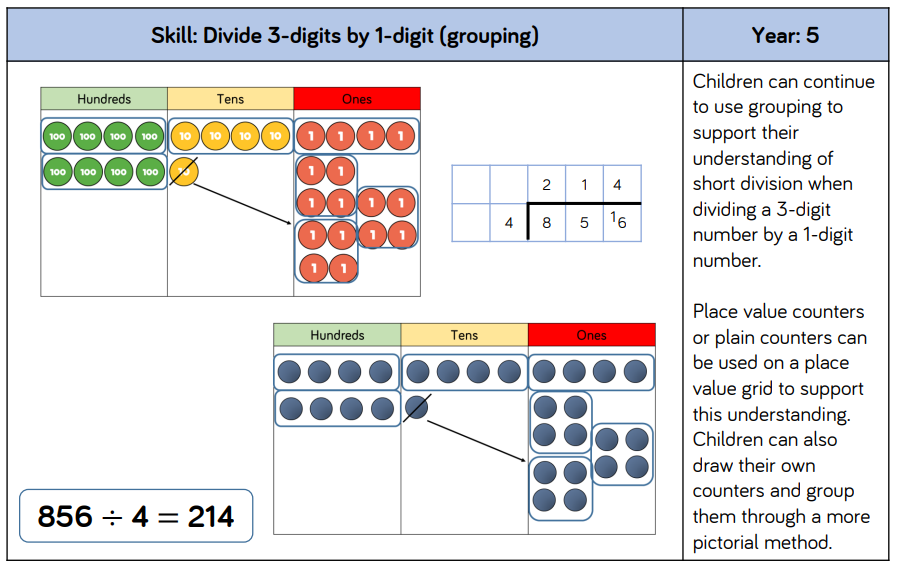 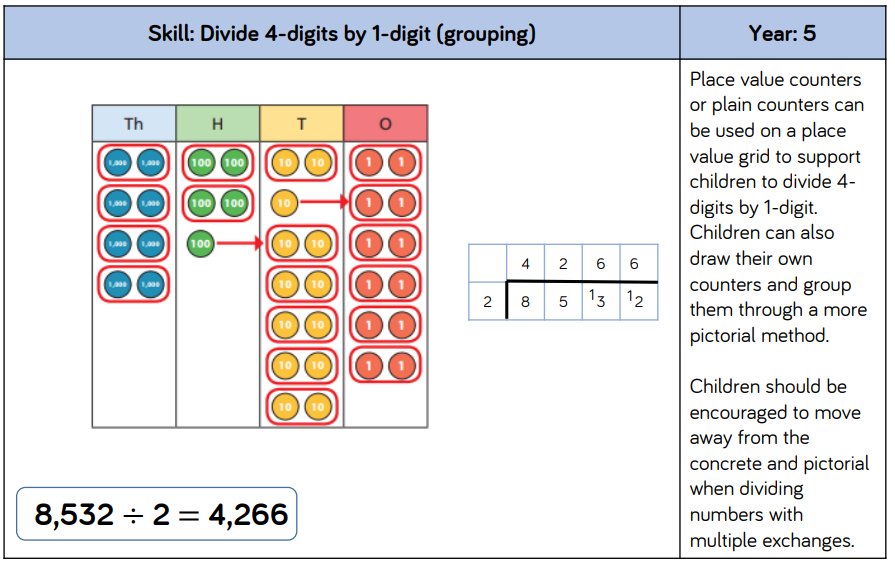 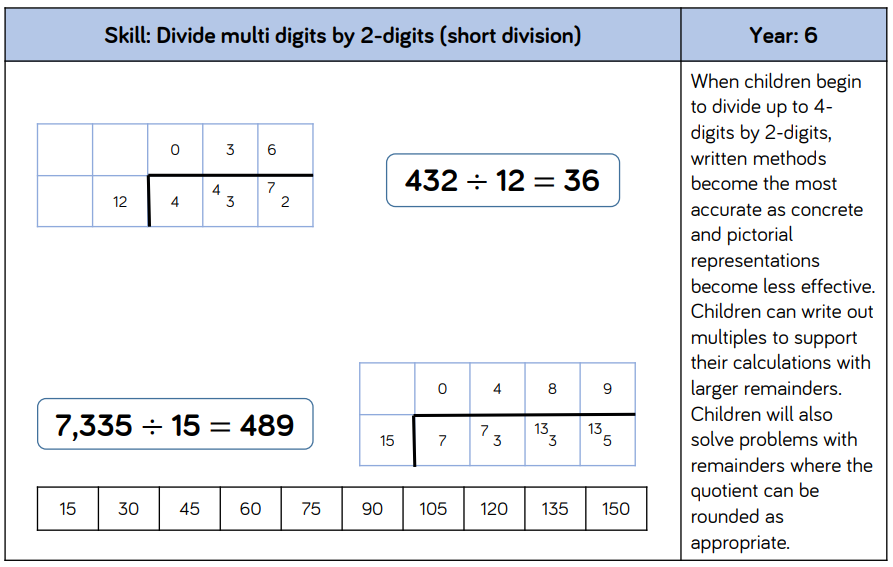 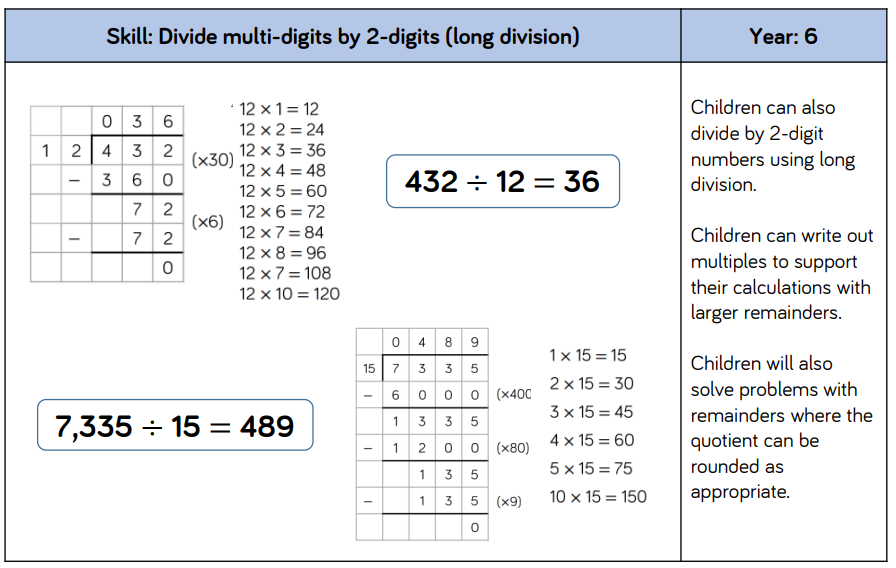 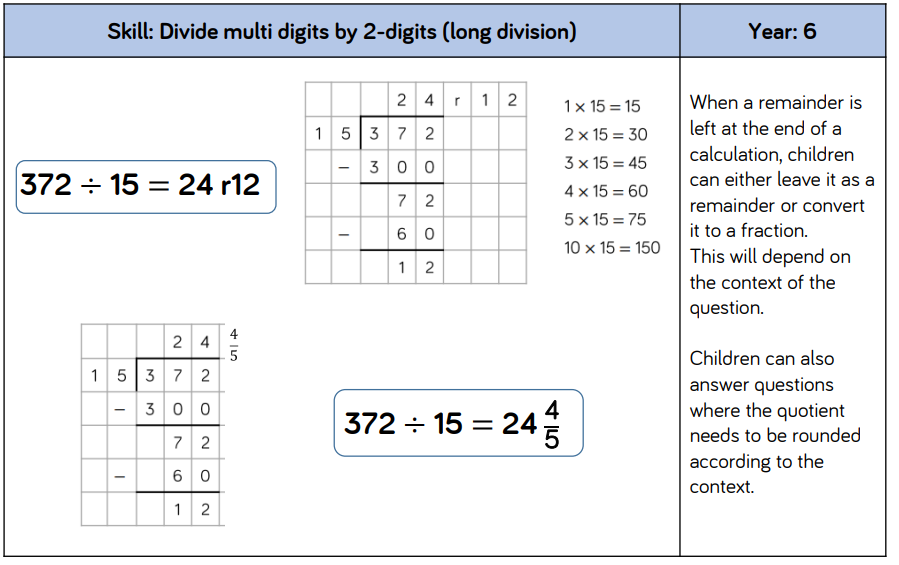 